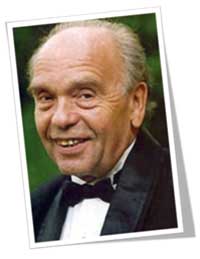 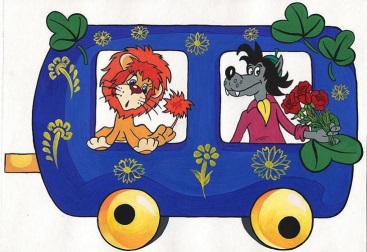 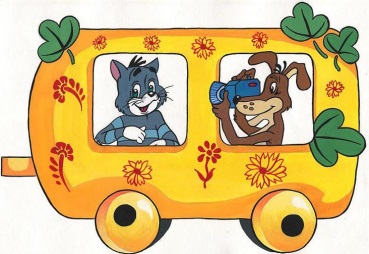 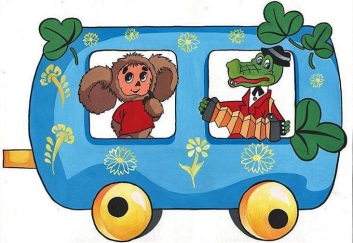 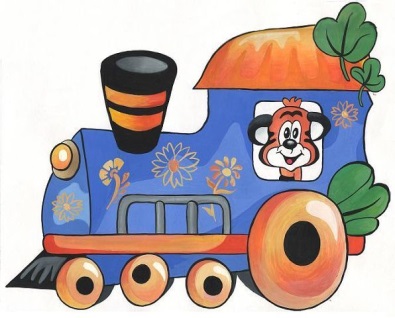 Задачи:-прививать любовь к музыке,  интерес и любовь к детской авторской песне и музыкальной  культуре.
- продолжать учить детей петь знакомые песенки, сопровождать их движениями.- развивать познавательную активность, внимание, творческое мышление, музыкальные способности детей в различных видах музыкальной деятельности; коммуникативные навыки воспитанников.
Персонажи: Дети: Антошка, крокодила Гена, вождь, шесть папуасов, восемь девочек  «облака».

Декорации, костюмы и атрибуты:  костюмы Антошки, крокодила Гены, папуасов,  ложки деревянные, гармошка, султанчики, чемоданы.Дети заходят в зал и становятся полукругом.Ведущая обращает внимание детей на красочную полянку: Дети посмотрите, какая красивая полянка, присмотритесь, а что в ней необычного?Правильно, на полянке вместо цветов растут ноты, потому что это музыкальная полянка, и живут здесь песни замечательного детского композитора Владимира Яковлевича Шаинского. С его творчеством мы уже знакомы, давайте еще раз закрепим кто такой композитор (композитор – это человек, сочиняющий музыку). Дети, вы наверно помните что, В.Я. Шаинский любил писать песни для детей, хотите мы с вами сегодня их вспомним.Тогда сейчас мы отправимся в музыкальную сказку,  а помогут нам в этом волшебные  цветы. А для того, чтобы узнать какая песня спряталась под цветком, нужно отгадать загадку.Станет от неё теплей И светлей и веселей,И у маленькой улиткиЖизнь прекрасней от …(улыбки).Ведущая  переворачивает цветок-ноту и в нем подсказка (картинка с изображением улыбки) Выходит солист и исполняет песню «Улыбка» (соло с подпевкой,   под фортепианно).  Слова Михаила Пляцковского, музыка Владимира Шаинского.  Дети садятся на стульчики.Продолжаем наше путешествие по волшебной полянке. И вот следующая загадка:Что за остров: чудо остров.Жить на нём легко и просто:Лето, солнце постоянно,Жуй кокосы, ешь бананы!Песню про него поёмКак мы остров назовём?   (Чунга-чанга)Ведущая  переворачивает цветок-ноту и в нем подсказка (картинка с изображением папуасов) Исполняется танец:  «Чунга-чанга»  (под фонограмму).А теперь следующая загадка.Не любил он копать картошку.А есть идёт с огромной ложкой,У него в руках гармошка,А зовут его …(Антошка).Ведущая переворачивает очередной цветок на нем изображен Антошка с ложкой, дети называют песню «Антошка»  слова  Юрия Энтина, музыка Владимира Шаинского.Входит Антошка со словами:Представляете, весь день
Липнет лень ко мне ,как тень.
Я нисколько не шучу
Целый день я спать хочу.Дети исполняют песню «Антошка» (с инсценировкой, вставка музыкального фрагмента с ложками, под фортепиано).Продолжаем наше путешествие по полянке с произведениями В.Шаинского. И вот следующая загадка:Рельсы, рельсы, шпалы шпалы.Едет поезд запоздалый. А на крыше свесив ножкиТам играет на гармошке Гена с другом Чебурашкой.Как мы поезд назовём? Это …(Голубой вагон).Ведущая переворачивает следующий цветок  и дети называю песню «Голубой вагон» слова Эдуарда Успенского, музыка Владимира Шаинского. Исполняется  песня «Голубой вагон»   (соло и танец с чемоданами).А теперь послушайте ещё одну загадку:Все они повеселели,Шубки белые надели,И в неведомые дали,Как лошадки поскакали.   (облака)Ведущая переворачивает следующий цветок дети называют песню «Облака» слова Сергея Козлова, музыка Владимира Шаинского.Дети исполняют танец  с султанчиками под песню «Облака».У нас остался ещё один цветок. А вот и загадка:В этом слове наша судьба,И глаза от открытий горящие,И любая беда не беда,Когда рядом они настоящие! О ком эта загадка? (о друзьях)Ведущая переворачивает следующий цветок дети называют песню «Когда мои друзья со мной» слова Михаила Танича, музыка Владимира Шаинского.Все дети встают на полукруг и с солистом исполняют песню «Когда мои друзья со мной». Ведущая: Вот мы и окрыли все волшебные музыкальные цветы  замечательных, веселых, мелодичных  песен В.Я. Шаинского. На этом наше путешествие в музыкальную сказку завершилось,  но добрые, светлые  песни В. Я. Шаинского будут нас радовать всегда,  будут для нас праздником, улыбкой, встречей с новым друзьями, принесут в нашу жизнь радость и хорошее настроение! 
